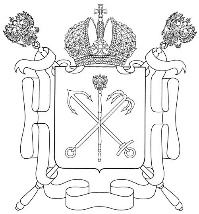 САНКТ-ПЕТЕРБУРГКОМИТЕТ ПО ОБРАЗОВАНИЮ КОМИТЕТ ИМУЩЕСТВЕННЫХ ОТНОШЕНИЙ АДМИНИСТРАЦИЯ ВЫБОРГСКОГО РАЙОНА ГОСУДАРСТВЕННОЕ БЮДЖЕТНОЕ ДОШКОЛЬНОЕ ОБРАЗОВАТЕЛЬНОЕ УЧРЕЖДЕНИЕ ДЕТСКИЙ САД № 33 ВЫБОРГСКОГО РАЙОНА САНКТ-ПЕТЕРБУРГАПОЛОЖЕНИЕГОСУДАРСТВЕННОГО БЮДЖЕТНОГО ДОШКОЛЬНОГО ОБРАЗОВАТЕЛЬНОГО УЧРЕЖДЕНИЯ ДЕТСКИЙ САД № 33 ВЫБОРГСКОГО РАЙОНА САНКТ-ПЕТЕРБУРГА(новая редакция)Санкт-Петербург, 2022 1. ОБЩИЕ ПОЛОЖЕНИЯНастоящие Правила внутреннего распорядка воспитанников Государственного бюджетного дошкольного образовательного учреждения детский сад № 33 Выборгского района Санкт-Петербурга (далее - Правила), (далее – ОУ) разработаны в соответствии с:- Конвенцией о правах ребенка;- Конституцией Российской Федерации;- Федеральным Законом от 29.12.2012 № 273-ФЗ «Об образовании в Российской Федерации»;- СП 2.4.1.3648-20 "Санитарно-эпидемиологические требования к организациям воспитания и обучения, отдыха и оздоровления детей и молодежи»;- Приказом Министерства образования и науки Российской Федерации от 17.10.2013 года № 1155 «Об утверждении федерального государственного стандарта дошкольного образования»;- Приказом Минпросвещения России от 15.05.2020 № 236 «Об утверждении Порядка приема на обучение по образовательным программам дошкольного образования»;- Приказом Минпросвещения России от 31.07.2020 № 373 «Об утверждении Порядка организации и осуществления образовательной деятельности по основным общеобразовательным программам - образовательным программам дошкольного образования»; - Распоряжением Комитета по образованию правительства Санкт-Петербурга от 29.10.2021 № 2977-р «Об утверждении административного регламента администрации района Санкт-Петербурга по предоставлению государственной услуги по осуществлению комплектования государственных образовательных учреждений, реализующих образовательную программу дошкольного образования, находящихся в ведении администраций районов Санкт-Петербурга;- Распоряжением Комитета по образованию правительства Санкт-Петербурга от 31.01.2022 № 167-р «Об утверждении порядка комплектования воспитанниками государственных образовательных учреждений, реализующих образовательную программу дошкольного образования, находящихся в ведении администраций районов Санкт-Петербурга;- Образовательной программой дошкольного образования, Образовательной программой дошкольного образования, адаптированной для воспитанников с ограниченными возможностями здоровья (тяжелыми нарушениями речи) и адаптированной Образовательной программой дошкольного образования с ограниченными возможностями здоровья (тяжелыми нарушениями речи);- Уставом ОУ;-  Календарным учебным графиком;- Учебным планом.1.2. Настоящие Правила разработаны с целью обеспечения комфортного и безопасного пребывания воспитанников в ОУ, а также успешной реализации целей и задач образовательной деятельности, определенных в Уставе ОУ, и определяют режим образовательного процесса, внутренний распорядок воспитанников и защиту их прав.1.3. Настоящие Правила принимаются решением Общего собрания работников с учетом мнения Совета родителей, которому в соответствии с Уставом ОУ делегированы данные полномочия, утверждаются руководителем ОУ и действуют до принятия новых Правил.1.4. Настоящие Правила являются обязательными для исполнения всеми участниками образовательных отношений.1.5. При приеме воспитанников в образовательное учреждение администрация ОУ обязана ознакомить их родителей (законных представителей) с настоящими Правилами.1.6. Копии настоящих Правил размещаются для информирования родителей (законных представителей) воспитанников на информационном стенде ОУ, а также на официальном сайте учреждения в сети Интернет.1.7. Администрация, Педагогический совет, а также Совет родителей (законных представителей) воспитанников имеют право вносить предложения по усовершенствованию, изменению, дополнению настоящих Правил, которые рассматриваются и принимаются на Общем собрании работников ОУ.ОРГАНИЗАЦИЯ ОБРАЗОВАТЕЛЬНОГО ПРОЦЕССА2.1. Режим работы и длительность пребывания в ОУ воспитанников определяется Уставом ОУ. Режим работы Образовательного учреждения: понедельник - пятница с 07:00 до 19:00 часов. Выходные дни: суббота, воскресенье и праздничные дни, установленные законодательством Российской Федерации. 2.2. Основу режима пребывания воспитанников в ОУ (группе) составляет установленный распорядок сна и бодрствования, приемов пищи, прогулок, гигиенических и оздоровительных процедур, форм непосредственно образовательной деятельности разработанный в соответствии с требованиями действующих в Российской Федерации законодательных актов в области дошкольного образования. 2.3. Образовательная деятельность в ОУ осуществляется в соответствии с утвержденной образовательной программой дошкольного образования (реализуется в группах общеразвивающей направленности), образовательной программой дошкольного образования, адаптированной для воспитанников с ограниченными возможностями здоровья (реализуется в группах комбинированной направленности) и адаптированной образовательной программой дошкольного образования для воспитанников с ограниченными возможностями здоровья (реализуется в группах компенсирующей направленности), разработанными ОУ в соответствии с Федеральным государственным образовательным стандартом дошкольного образования (далее ФГОСДО) и Уставом ГБДОУ. 2.4. Обучение детей в ОУ осуществляется на русском языке. 2.5. Максимально допустимая образовательная нагрузка на детей дошкольного возраста осуществляется в соответствии с требованиями действующих в Российской Федерации законодательных актов в области дошкольного образования. 2.6. Обучение в ОУ осуществляется в очной форме. Освоение образовательных программ дошкольного образования не сопровождается проведением промежуточных аттестаций и итоговой аттестации воспитанников. 2.7. Запрещается привлекать воспитанников без согласия их родителей (законных представителей) к труду, не предусмотренному образовательными программами дошкольного образования. 2.8. В ОУ обеспечивается равный доступ воспитанников к образованию с учетом разнообразия особых образовательных потребностей, индивидуальных особенностей их развития, возможностей, интересов и способностей. 2.9. Для реализации образовательных программ, адаптированных для детей с ограниченными возможностями здоровья, создаются специальные условия обучения, воспитания и развития таких воспитанников в соответствии с действующим законодательством. 2.10. Организация прогулок с детьми осуществляется педагогами ежедневно 2 раза в день общей продолжительностью не менее 3-х часов с учетом возраста детей, сезонными погодными условиями. В дождливую, ветреную, морозную погоду продолжительность прогулки сокращается. 2.11. Администрация ОУ имеет право объединять группы в летний период в случае необходимости (низкой наполняемостью групп, отпуском воспитателей, на время проведения ремонтных работ и др.).2.12. Предоставление дополнительных платных образовательных услуг для воспитанников осуществляется в соответствии с действующим законодательством Российской Федерации, Уставом ОУ. 2.13. Право на занятие педагогической деятельностью в образовательном учреждении имеют лица, имеющие среднее профессиональное или высшее образование и отвечающие квалификационным требованиям (или профессиональным стандартам). К педагогической и иной трудовой деятельности в ОУ не допускаются лица по основаниям, установленным законодательством Российской Федерации.3. ОХРАНА ЖИЗНИ И ЗДОРОВЬЯ ВОСПИТАННИКОВ3.1. ОУ обеспечивает условия для охраны жизни и здоровья воспитанников путем проведения следующих мероприятий:- соблюдение государственных санитарно-гигиенических правил и нормативов (СанПиН) и других законодательных актов Российской Федерации и Санкт-Петербурга, непосредственно регламентирующих деятельность ОУ в части охраны жизни и здоровья воспитанников);- осуществление текущего ежедневного контроля за состоянием здоровья воспитанников;- систематическое проведение санитарно-гигиенических, профилактических и оздоровительных мероприятий;- обучение детей основам здорового образа жизни, основам безопасного поведения в помещении, на улице, в транспорте, правилам дорожного движения для пешехода и др.Расследование и учет несчастных случаев с воспитанниками во время пребывания в ГБДОУ в соответствии с требованиями действующего законодательства.3.2. Ежедневный утренний прием детей проводится воспитателями и (или) медицинскими работниками, которые опрашивают родителей о состоянии здоровья детей с проведением бесконтактной термометрии. Выявленные больные дети или дети с подозрением на заболевание в ОУ не принимаются.3.3. Родители (законные представители) должны приводить ребенка в ОУ здоровым, а также информировать воспитателей, медицинский персонал о каких-либо изменениях, произошедших в его состоянии здоровья дома, о причинах отсутствия ребенка в ОУ.3.4. При выявлении у ребенка в течение пребывания в ОУ признаков заболевания, в том числе, без повышения температуры (насморк, кашель, покраснение горла, сыпь на коже) медицинский работник выдает родителям ребенка направление в медицинское учреждение для принятия решения о необходимости проведения лечения. Дети, направленные медицинским работником в медицинское учреждение, принимаются только при наличии медицинского заключения (медицинской справки).3.5. После перенесенного заболевания дети принимаются в ОУ только при наличии медицинского заключения (медицинской справки), которое предоставляется медицинскому работнику.3.6. Ребенок, не посещающий ОУ более 3 дней (за исключением выходных и праздничных дней), должен иметь справку от врача с данными о состоянии здоровья (с указанием диагноза, длительности заболевания, сведений об отсутствии контакта с инфекционными больными).3.7. В случае длительного отсутствия ребенка в ОУ по каким-либо обстоятельствам родителям (законным представителям) необходимо написать заявление на имя заведующего ОУ о сохранении места за воспитанником с указанием периода и причин его отсутствия.3.8. С целью обеспечения охраны жизни и здоровья воспитанников на основании приказа заведующего может осуществляться временный перевод воспитанников в другие группы, (в том числе в другую возрастную группу) в связи с:- необходимостью проведения карантинных и иных мероприятий, направленных на охрану здоровья и предупреждение возникновения заболеваний детей (в соответствии с требованиями санитарных правил и нормативов Российской Федерации, регулирующих порядок проведения профилактики различных инфекционных заболеваний);- закрытием группы в связи с аварийными ситуациями в ОУ;- непредвиденной неявкой педагога на смену и т.п.;- с целью разобщения при проведении вакцинации детей против полиомиелита.3.9. Детская мебель, оборудование помещений ОУ и территории для прогулок являются безвредными для здоровья детей и учитывают специфику организации педагогического процесса, а также должны соответствовать росту, возрасту детей, индивидуальным особенностям развития детей с ограниченными возможностями здоровья согласно с требованиями действующих санитарных правил.3.10. В ОУ используются игрушки, отвечающие санитарно-эпидемиологическим требованиям и имеющие документы, подтверждающие безопасность, которые могут быть подвергнуты влажной обработке (стирке) и дезинфекции. Мягко набивные и пенолатексные ворсованные игрушки для детей дошкольного возраста следует использовать только в качестве дидактических пособий.3.11. Размещение аквариумов, животных, птиц в групповых помещениях не допускается.3.12. Использование личных велосипедов, самокатов, санок на территории ОУ запрещается в целях обеспечения безопасности других детей.3.13. Родители (законные представители) воспитанников обязаны соблюдать законодательные акты Российской Федерации и локальные акты ОУ, направленные на охрану и укрепление здоровья воспитанников ОУ. 4. ВНЕШНИЙ ВИД И ОДЕЖДА ВОСПИТАННИКОВ4.1. Родители (законные представители) воспитанников должны приводить ребенка в опрятном виде, чистой одежде и обуви.4.2. Родители (законные представители) воспитанников должны обеспечивать соответствие одежды и обуви ребенка времени года и температуре воздуха, его возрастным и индивидуальным особенностям (обувь должна легко сниматься и надеваться), следить за исправностью застежек одежды и обуви.4.3. У каждого воспитанника должна быть сменная обувь, сменная одежда, расческа, личные гигиенические салфетки (носовой платок), спортивная форма, а также головной убор.4.4. Во избежание потери или случайного обмена вещей родители (законные представители) воспитанников маркируют их.4.5. В шкафу каждого воспитанников должно быть два пакета для хранения чистого и использованного белья.4.6. Родители (законные представители) воспитанников должны ежедневно проверять содержимое шкафов для одежды и обуви, в т.ч. пакетов для хранения чистого и использованного белья, а также еженедельно менять комплект спортивной одежды.5. ОБЕСПЕЧЕНИЕ БЕЗОПАСНОСТИ ВОСПИТАННИКОВ5.1. Посторонним лицам запрещено находиться в помещениях и на территории ОУ без разрешения администрации. С целью безопасности воспитанников ОУ обеспечивает контроль за входом в здание и на территорию (установка домофонов и других устройств, организация дежурства сотрудников, охраны, др.). 5.2. Для обеспечения безопасности родители (законные представители) должны лично передавать ребенка воспитателю группы при утреннем приеме. Родителям (законным представителям) воспитанников запрещается забирать детей из группы находясь в состоянии алкогольного и/или наркотического опьянения.5.3. Родителям (законным представителям) запрещается поручать забирать детей из группы лицам, не достигшим возраста 18 лет, лицам в состоянии алкогольного и/или наркотического опьянения, лицам, имеющим отклонения в состоянии здоровья, затрудняющим осуществление надлежащего присмотра и ухода за ребенком. Передача детей иным дееспособным лицам (не являющимися законными представителями) разрешается только на основании письменного заявления (доверенности) родителей (законных представителей) воспитанников с указанием полных ФИО и приложением копии паспортных данных доверенных лиц. 5.4. Родители (законные представители) должны соблюдать режим работы ОУ. Родители (законные представители) воспитанников должны знать о том, что своевременный приход детей в детский сад — необходимое условие качественной и правильной организации образовательной деятельности.Прием воспитанников в ОУ осуществляется до 9 час. 00 мин. В случае опоздания или отсутствия ребёнка родителю (законному представителю) необходимо поставить в известность воспитателя о причине его отсутствия по телефону до 9 час. 00 мин.  В случае отсутствия ребенка после 9 час. 00 мин. или своевременного информирования об отсутствии ребенка, ребёнок в этот день снимается с питания и допущен в группу не будет.Если родители (законные представители) привели ребенка в детский сад после начала какого-либо режимного момента, необходимо раздеть его и подождать вместе с ним в раздевалке до ближайшего перерыва.Воспитатели проводят беседы и консультации для родителей (законных представителей) о воспитаннике, утром до 8.15 и вечером после 17.00. В другое время воспитатель находится с детьми, отвлекать его от образовательной деятельности категорически запрещается.Родители (законные представители) обязаны забрать ребенка из ОУ не позднее 19 час 00 мин. В случае неожиданной задержки, родитель (законный представитель) должен незамедлительно связаться с воспитателем группы5.5. Родители (законные представители) воспитанников должны своевременно сообщать воспитателям групп об изменении номера контактного телефона, места жительства, места работы, смене документов воспитанников (свидетельство о рождении)5.6. Во избежание несчастных случаев родители (законные представители) воспитанников, приводя ребенка в ОУ, должны проверять содержимое (карманов, сумочек и др.) на наличие опасных предметов. Не допускается приносить в ОУ острые, режущие, хрупкие, стеклянные предметы, а также, во избежание попадания в дыхательные пути или пищеварительный тракт ребенка, мелкие предметы и игрушки с мелкими деталями (бусинки, пуговицы и т. п.), лекарственные средства, продукты питания. 5.7. Родителям и работникам ОУ запрещается курение в помещениях и на территории ОУ. 5.8. Запрещается въезд на территорию ОУ на личном автотранспорте или такси. При парковке личного автотранспорта необходимо оставлять свободным подъезд к воротам ОУ для въезда и выезда на территорию продуктового, медицинского, аварийного транспорта6. ОРГАНИЗАЦИЯ ПИТАНИЯ6.1. ОУ обеспечивает гарантированное сбалансированное питание воспитанников с учетом их возраста, физиологических потребностей в основных пищевых веществах и энергии по утвержденным нормам в соответствии с требованиями действующих в Российской Федерации законодательных актов, регламентирующих организацию общественного питания, в том числе, в дошкольных учреждениях. 6.2. ОУ обеспечивает доступность ежедневной информации по питанию детей (меню) при входе в ОУ для ознакомления родителей (законных представителей) воспитанников.6.3. Для организации питьевого режима воспитанников используется охлажденная кипяченая питьевая вода, смена воды производится не реже, чем каждые 3 часа в соответствии с графиком, утвержденным приказом заведующего. 6.4. Контроль за организацией и качеством питания (качество поставляемых продуктов питания, закладкой продуктов при приготовлении пищи, кулинарной обработкой и выходом блюд, вкусовыми качествами пищи, санитарным состоянием пищеблока, правильностью хранения и соблюдением сроков реализации продуктов и др.) обеспечивает комиссия, назначенная приказом заведующего ОУ.7. ПРАВА ВОСПИТАННИКОВ7.1. ОУ реализует право воспитанников на безопасность, охрану жизни, физического и психического здоровья, присмотр и уход, на качественное образование в соответствии с ФГОС дошкольного образования.7.2. Воспитанники, посещающие ОУ, имеют право на:- предоставление условий для качественного образования и разностороннего развития с учетом возрастных и индивидуальных особенностей;- получение психолого-педагогической, медицинской и логопедической помощи при обучении по адаптированной образовательной программе дошкольного образования;- уважение человеческого достоинства, защиту от всех форм физического и психического насилия, охрану жизни и здоровья;- развитие творческих способностей и интересов, включая участие в конкурсах, смотрах-конкурсах, олимпиадах, выставках, физкультурных и спортивных мероприятиях;- поощрение за успехи в образовательной, творческой, спортивной деятельности;- бесплатное пользование необходимыми учебными пособиями, средствами обучения и воспитания, предусмотренными реализуемой в ОУ Образовательной программы дошкольного образования, Образовательной программы дошкольного образования, адаптированной для воспитанников с ограниченными возможностями здоровья и адаптированной Образовательной программой дошкольного образования с ограниченными возможностями здоровья.8. ПООЩРЕНИЕ И ДИСЦИПЛИНАРНОЕ ВОЗДЕЙСТВИЕ8.1. Меры дисциплинарного взыскания к воспитанникам ОУ не применяются.8.2. Применение физического и (или) психического насилия по отношению к воспитанникам ОУ не допускается.8.3. Дисциплина в ОУ поддерживается на основе взаимного уважения человеческого достоинства всех участников образовательных отношений в соответствии с Уставом учреждения, договором с родителями (законными представителями) воспитанников, настоящими Правилами.8.4. Поощрение воспитанников ОУ за успехи в образовательной, спортивной, творческой деятельности проводится по итогам конкурсов, соревнований и других мероприятий в виде вручения грамот, дипломов, призов в соответствии с реализуемой в ОУ Образовательными программами дошкольного образования и возрастом детей.9. ЗАКЛЮЧИТЕЛЬНЫЕ ПОЛОЖЕНИЯ9.1. Участники образовательных отношений обязаны осуществлять эффективное взаимодействие с целью обеспечения полноценных условий для успешного развития и образования детей, охраны их жизни и здоровья, получения качественного дошкольного образования.9.2. По вопросам образования и развития детей, обеспечения присмотра и ухода за детьми родители (законные представители) воспитанников могут обращаться за консультацией к администрации учреждения, педагогам ОУ, медицинским работникам.9.3. Все спорные и конфликтные ситуации разрешаются только в отсутствии воспитанников.9.4. Для разрешения возникающих спорных или конфликтных ситуаций, защиты прав и интересов детей родители (законные представители) воспитанников имеют право обращаться в Комиссию по урегулированию споров между участниками образовательных отношений, созданную в ОУ в соответствии со ст. 45 Федерального закона РФ от 29.12.2012 № 273-ФЗ «Об образовании в Российской Федерации».ОЗНАКОМЛЕН(А) и СОГЛАСЕН(НА):- Порядок оформления возникновения, приостановления и прекращения образовательных отношений между Государственным бюджетным дошкольным образовательным учреждением детский сад №33 Выборгского района Санкт-Петербурга и их родителями (законными представителями);- Правила приема в Государственное бюджетное дошкольное образовательное учреждением детский сад №33 Выборгского района Санкт-Петербурга;- Правила внутреннего распорядка воспитанников Государственного бюджетного дошкольного образовательного учреждения детский сад №33 Выборгского района Санкт-Петербурга.ПРИНЯТООбщим Собранием ГБДОУ детский сад № 33 Выборгского района Санкт-ПетербургаПротокол от 01.03.2022 г. № 3УТВЕРЖДЕНО
приказом ГБДОУ детский сад № 33 Выборгского района Санкт-Петербурга от 01.03.2022 г. № 9-4-ОД№ п/пФИО родителя (законного представителя)ПодписьДата12345678910111213141516171819202122232425